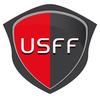 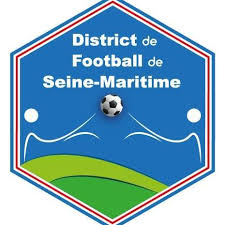 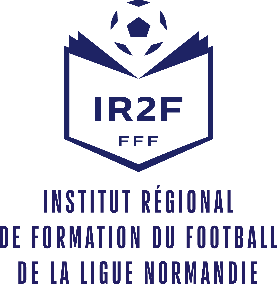 BULLETIN D’INSCRIPTIONMODULE ISSUS DU PFFDNom : ……………………………………………Prénom : ………………………………………...Date de Naissance : ………………………………………………………………………………...Club : ……………..……………………………………………………………………………..…….Adresse : …………………………………………………………………………………………………………Code Postal : …………....................................Ville : ……………………………..………….….N° de tél :………………………..……………….Portable : …………………………………..…E-mail : ……………………………….……..@......................................................................... Accompagner une équipe U6 – U11 Le lundi 26 octobre 2020 – 4 h – De 18 h 00  à 22 h  Découvrir la méthodologie de projet Le lundi 28 décembre 2020 – 4 h – De 18 h 00  à 22 h  Découvrir le cadre associatif du football Le lundi 22 février 2021 – 4 h – De 18 h 00  à 22 h  Communiquer à l’aide des réseaux sociaux Le lundi 26 avril 2021 – 4 h – De 18 h 00  à 22 h  Construire et promouvoir un projet Le lundi 24 mai 2021 – 4 h – De 18 h 00  à 22 h Bulletin à retourner Par mail : cdelboulle@normandie.fff.frPar courrier : Ligue de Football de Normandie – 19 rue Paul Doumer – 14100 LISIEUX